 Лексическая тема : « РЫБЫ »ЗаданиеРекомендуется:- рассказать ребенку о рыбах, обратить внимание на особенности проживания, питания, строения и дыхания рыб;- ответить на вопросы: что у рыб вместо ног? Почему они могут дышать в воде?- рассказать об аквариумных рыбках, их названиях, способах ухода за ними;- рассмотреть с ребенком иллюстрации рыб. ЗаданиеДидактическая игра «Подбери признак»Рыбка (какая?) - …ЗаданиеОтветить на вопросы:Как называется суп из рыбы? (уха)Чем ловят рыбу?  (удочкой, сетью, неводом)Кто такие мальки? (Рыбкины детки)ЗаданиеДидактическая игра «Чей? Чья? Чьё?» (образование притяжательных прилагательных)У щуки голова чья? (щучья)У сома усы чьи? (сомовьи)У судака хвост чей? (судачий)У окуня туловище чьё? (окуневое)ЗаданиеДидактическая игра «Сосчитай рыбок» (согласование имен существительных с числительным)Одна рыбка, две рыбки, …,  пять рыбок, …, десять рыбок.Одна щука, две щуки, …, пять щук, …,  десять щук.Один лещ, два леща, …, пять лещей, …, десять лещей.Одна форель, две форели, …, пять форелей, …, десять форелей.Один ерш, два ерша, …, пять ершей, …, десять ершей.Один сом, два сома, …, пять сомов, …, десять сомов.ЗаданиеДидактическая игра «Семейка слов» (образование однокоренных слов)Как можно назвать маленькую рыбу? (рыбка, рыбешка)Как называют человека, который ловит рыбу? (рыболов, рыбак)Что делает рыбак? (рыбачит)Куда ходит рыбак? (на рыбалку)Какой суп варят из рыбы? (рыбный)Как можно назвать большую рыбу? (рыбина)ЗаданиеДидактическая игра «выбери нужное действие» (образование глаголов с приставками)Рыбка к камню (отплыла или подплыла). Рыбка от берега (переплыла или отплыла). Рыбка всю реку (всплыла или переплыла).«Речные и озерные рыбы»Прослушай внимательно, повтори по памяти: ЩУКА,  ОКУНЬ, НАЛИМ, СОМНазови, кто это (Это рыбы)Расскажи, где живут рыбы. (Эти рыбы живут в реках и озерах. Это речные и озерные рыбы)Каких рыб ты еще знаешь? (Судак, ерш, лещ, карась)Расскажи, что есть у всех рыб.
2. Расскажи, чем рыбы отличаются от животных:У животных шерсть, а у рыб - …….. (чешуя)У животных лапы, а у рыб - ……… (плавники)У животных легкие, а у рыб - ……. (жабры)3. «Большой - маленький»Щука – щучка, Сом - …….. (сомик), Рыба - ……, .Икра –…….., Окунь - ……., Карась - …….., Плавник - ……, Хвост - ……, Чешуя - ……..4. Скажи по образцу:1 щука – 2 ….. (щуки) – 5 -………. (щук)1 рыба – 2 ………. – 5……………1 плавник – 2……….. – 5………….1 сом – 2……… - 5………..1 чешуйка – 2………… - 5 …………..Тема: « Аквариумные и пресноводные рыбы. Животный мир морей и океанов».1. Уметь назвать морских, пресноводных рыб.Игра « Кто больше слов назовёт».Словарь: животное, рыба, океан, море, река, озеро, пруд, кит, акула, дельфин, скат, меч-рыба, пила-рыба, скумбрия, ставрида, сом, щука, окунь, плотва, судак, … .2. Ответить на вопросы:- Почему пресноводных рыб так называют?- Что у рыб вместо ног?- Почему рыбы могут дышать в воде?- Чем покрыто тело рыб?- Как называется суп из рыбы?- Чем ловят рыбу? (удочка, сеть, невод)- Кто такие мальки?3. Повторить скороговорки:Рыбу ловит рыболов,Весь в реку уплыл улов.В озере карп, а в море краб.Прочитайте ребёнку стихотворения. Предложите выучить одно из сти-й наизусть (по выбору).                                            Подводная страна.Лежит подводная странаГлубоко под водой.Там рыба плавает лунаРядком с морской звездой.Но хоть и встретится луна,Совсем не светится она.Ничуть не ярче и звезда,Она не светит никогда.А чтобы скаты и угриНайти свой дом  могли бы,Горят там всюду фонари –Светящиеся рыбы.                               (Е. Серова)                                       Футбол.Играть в футбол морским ежомРешили окунишки,И скоро стали решетомИх новые штанишки.За эти милые делаИх дома трёпка бы ждала.Но рыба добрая – иглаЗашить штанишки помогла.                                          ( Е. Серова)Прочитайте ребёнку стихотворения. Предложите выучить одно из стих-й наизусть (по выбору).                       Речка.Как лента блестящая, речка течётНастоящая.И днём течёт,И ночью течёт –Направо свернёт,Налево свернёт.А в речке вода леденящая,У берегов ворчливая, а посерёдке ленивая.А чего её ворчать, речной-то воде?Об этом не скажет никто и нигде.Пожалуй, камни да рыбыОб этом сказать могли бы,Но рыбы молчат,И камни молчат,Как рыбы.                               (С. Михалков)                            Усатое чудовище.Ему мы дали прозвище:«Усатое чудовище»!Живёт он в самом омуте –Хозяин глубины.Огромный рот  у  рыбины,А глазки чуть видны.Сам чёрный,Брюхо  чёрное,И шевелит усом.-Узнали вы, наверное?-Узнали, это сом.                            (Г. Абрамов) Соедини точки. Помоги животным поймать свою рыбку.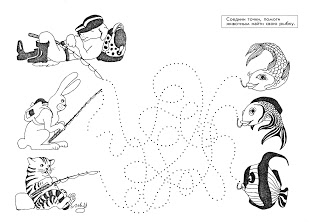 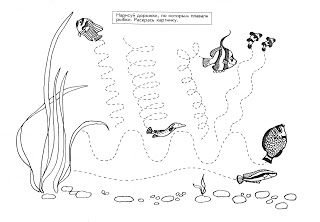            Пальчиковая гимнастика.                  Тема: «РЫБЫ»«Жил да был один налим»Жил да был один налим,( Движения, имитирующие  движения плавников)Два ерша дружили с ним. ( Взмахи ладонями)Прилетали к ним три утки(Сжимать и разжимать кулачки) По четыре раза в сутки( Загибать пальчики )И учили их считатьРаз, два, три, четыре, пять. «ЩУКА»Щука хищная, зубастая,(  Двумя руками изобразить пасть щуки. Щука щёлкает  зубами – пальцами.) Для лещей, плотвы опасная,(Ладонь сложить лодочкой ) Ищет, чем бы поживиться?(Руками имитировать движения рыб.) Кто-то там, в воде резвится?(Помахать кистями рук, как хвостом) Чей-то рядом хвост мелькает?(Пасть щуки захлопывается) Хвать? Тут щука не зевает!(Указательным пальцем изобразить) Но попалась на крючок (крючок, перебирать руками) Тащит щуку рыбачек! (воображаемую леску, тащить из воды щуку)«Рыбка»  Рыбка плавает в водице,Рыбке весело играть.(Ладони сложены вместе, дети изображают, как плывет рыбка.Грозят пальчиком. Медленно сближают ладони.)Рыбка, рыбка, озорница,(Делают хватательное движение)Мы хотим тебя поймать.Рыбка спинку изогнула,(Снова «плывут».)Крошку хлебную взяла.Рыбка хвостиком вильнула.Рыбка быстро уплыла.Конспект организованной образовательной деятельности в старшей группе «Подводное царство»Программное содержание:Учить детей количественному счёту в пределах 8.Продолжать знакомить с количественным составом числа из единиц в пределах 4.Закрепить порядковый счет в пределах 8.Развивать ориентировку во времени.Воспитывать внимание, интерес к занятию.Оборудование: мультимедийный экран, маски изображающие акваланги, аудиозапись «Шум моря».Демонстрационный материал:фигуры силуэты осьминогов разного цвета и размера; силуэты рыбы, морской звезды, морского конька, осьминога, силуэт – Нептун, фланелеграф на котором изображено морское дно.Раздаточный материал:на каждого ребёнка карточка с изображением морского дна, силуэты морских обитателей – рыбка, осьминог, морской конёк, морская звезда, штриховки с изображением морских обитателей, цветные карандаши.Предварительная работа: беседы воспитателя о море, морских обитателях, рассматривание иллюстраций, просмотр видеофильмов.Ход занятия.Организационный момент.Воспитатель: Дети, вы любите путешествовать?- А вы путешествовали когда-нибудь по морскому дну?- Хотите отправиться в такое путешествие? (Да.)- А как вы думаете, на чем можно путешествовать по морскому дну? (На подводной лодке.)- А еще как?- Скажите, если мы с вами нырнём глубоко в море, у нас получится поплавать под водой долго? (Нет.)- Почему не получится? (Мы не можем дышать под водой.)- Подумайте и скажите, что делают люди, когда ныряют в воду глубоко и долго плавают? (Надевают акваланги.)-Правильно, надевают акваланги. Вот и мы сейчас наденем наши «акваланги» и отправимся в путешествие по морскому дну.Дети вместе с воспитателем надевают маски, изображающие акваланги на голову и выполняют плавательные движения.Звучит аудиозапись «Шум моря», на мультимедийном экране появляется вид морского дна без обитателей. Дети «подплывают поближе», рассматривают морское дно.- Посмотрите, ребята как здесь красиво, необычно. В морях и океанах живет много морских обитателей. Только здесь никого нет.Появляется Нептун.- Здравствуйте, ребята! Рад вас видеть в моем царстве. Вы знаете кто я?- Я царь морей, океанов, рек и озер – Нептун. Вижу, вы озадачены, здесь нет обитателей морских. Я открою вам секрет, они большие шалунишки, любят прятаться, играть с гостями, им нравятся разные загадки и задания. Для того чтобы они появились нужно отгадать загадки и выполнить несколько заданий.Воспитатель. Ребята, давайте порадуем морских жителей, поиграем с ними. Итак, слушайте первое задание: отгадайте загадки.Сколько солнышек на небе?Сколько глаз у совы?Сколько пальцев у перчатки?Сколько колёс у машины?По небу лебедь чёрныйРассыпает чудо – зёрнаЧёрный белого позвал,Белый зёрна поклевал. (День и ночь)Братьев ровно семь,Вам они известны всем.Каждую неделю кругомХодят братья друг за другом.Попрощается последний-Появляется передний. (Дни недели) .Он давно знакомый мой,Каждый угол в нём прямой,Все четыре стороны одинаковой длины.Вам его представить рад.Как зовут его?. (Квадрат.)Ты на меня, ты на него, на всех нас посмотри,У нас всего, у нас всего, у нас всего по три:Три стороны, и три угла, и столько же вершин,И трижды трудные дела мы трижды совершим.Все в нашем городе друзья, дружнее не сыскать,Мы семья нас каждый должен знать. (Треугольник)Без конца, без края - линия прямая.Хоть 100 лет по ней иди - не найдёшь конца пути. (Круг) .-Молодцы, ребята, отгадали все загадки.Теперь второе задание: нужно сосчитать до 8 и тогда появятся первые обитатели морского дна.Индивидуальная работа с детьми.- Вика, сосчитай до восьми. («1, 2, 3, 4… .8.») .- Молодцы. Правильно сосчитали, вот и появились первые обитатели морского дна.На экране появляются силуэты осьминогов. Сначала папа и мама, потом стайка осьминожков.Чтение стихотворения:Жил осьминог со своей омьминожкойИ было у них осьминожков немножко.- Ребята, сколько осьминожков было всего? Посчитай, Оля.(Ребенок подходит к экрану и считает, показывая указкой «1, 2, 3, 4, 5, 6, 7, 8- всего 8 осьминожков. » Вызвать несколько детей, они считают сколько осьминожков было всего.)- Но вот случилась беда, перепутали осьминожки места. Вот послушайте, ребята.Чтение стихотворения.Все они были разного цвета:Первый - зелёный, второй – фиолетовый,Третий, как зебра весь полосатыйБелые оба - четвёртый и пятыйШестой тёмно- синий, от носа до пятокЖёлтый прежёлтый – седьмой осьминожекВосьмой словно ягода красныйСловно не дети, а тюбики с краской- Дети, давайте расставим осьминогов по порядку. Алина, помоги мне.Воспитатель читает стихотворение, ребенок показывает на экране указкой как нужно расставить осьминогов по порядку. Изображение меняется.- Итак, все вместе, который по счёту будет зелёный осьминожек? Фиоле-товый … и т. д. Правильно. (Дети все вместе считают осьминогов порядковым счетом) .Нептун. Вместе с осьминожками живут и рыбки, они любят плескаться в морской воде. Давайте и мы поплескаемся с ними.Физкультминутка (под музыку.)Рыбки в море все плескались.В чистой свеженькой воде.То сожмутся, разожмутся,То зароются в песке. (Повторить 2 раза.)Воспитатель: Теперь, ребята, садитесь за столы. Будем выполнить сле-дующее задание. Посмотрите, перед вами на столах лежат карточки с изображением морского дна и его обитателей. Назовите их.(На экране появляются обитатели в следующей последовательности : осьминог, морской конёк, рыбка, морская звезда)Индивидуальная работа.- Максим, назови обитателей морского дна, которые здесь появились?- Правильно. Молодец.- Алёна, назови обитателей морского дна, которые лежат у тебя на столе? Молодец.- Теперь, нужно выложить по одному с лева на право, на карточке этих жителей морского царства.Дети выкладывают на своих карточках морских обитателей.Индивидуальная работа.- Карина, какие у тебя выложены на карточке обитатели и сколько?Карина. «Один осьминог, один морской конёк, одна рыбка, одна морская звезда - всего четыре». (Спросить несколько детей.)- Итак, ребята, все вместе посчитаем своих морских обитателей: Один осьминог, один морской конёк, одна рыбка, одна морская звезда - всего четыре. Значит можно сказать про морских обитателей так:1, 1, 1и 1 – всего 4.(Закрепить порядковый счет до 4. «Вика, скажи, который по счёту здесь находится осьминог.? » и т. д.)- Молодцы, ребята, справились и с этим заданием.- Чтобы выполнить следующее задание поупражняем пальчики.Пальчиковая гимнастика «Морские животные».Дети выполняют стоя.Жил да был один дельфин(Ладони сложены перед грудью, плавные движения вправо-влево)Два конька дружили с ним.(Ладони раздвинуты вертикально, поочерёдное движение вверх- вниз.)Приплывали к ним киты, и акулы и моржи.(Руки сложены накрест, взмахи ладонями.)Те учили их считать:(Сжимаем и разжимаем кулачки)Раз, два, три, четыре, пять.(Загибаем пальчики начиная с большого.)Нептун:-Ребята, а эти морские шалунишки превратились в бесцветных. Они хотят, чтобы вы их раскрасили в разноцветные цвета. (Нептун раздает штриховки с изображением морских обитателей.) Приступайте к работе, будьте внимательны и аккуратны. (Дети раскрашивают.)Воспитатель:- Молодцы, хорошо справились с заданием. Посмотрите, все обитатели морского дна появились, они довольны им понравилось. А нам пора возвра-щаться из нашего путешествия. Поплыли.Дети прощаются с Нептуном.Звучит аудиозапись «Шум моря».Дети выполняют плавательные движения и снимают маски.Воспитатель: Вот мы уже в детском саду. Скажите: что вам больше всего понравилось в нашем путешествии? Чем мы занимались? Какие задания были трудными для вас? Какие лёгкими? Все, ребята, молодцы.